МИНИСТЕРСТВО ПРОСВЕЩЕНИЯ РЕСПУБЛИКИ КАЗАХСТАНПРОГРАММА ЦЕЛОСТНОГО ВОСПИТАНИЯАстана, 2023Отрывок из выступления Главы государства Касым-Жомарт Токаева на второй сессии Национального Курултая «Әділетті Қазақстан – Адал азамат»Нам необходимо укрепить свою национальную идентичность. Каждая нация в мире по-своему уникальна. Мы должны это правильно понимать. Уникальность нашей нации должна заключаться в успешности. Чтобы быть успешными, нам нужно совершать конкретные дела, а не следовать громким лозунгам, живя в плену иллюзий. Это должно быть ясно и понятно всем гражданам.Новое качество нации сформируется только через развитие образования, науки и культуры. Данные направления можно назвать незыблемой триадой духовного развития нашего общества.Мы должны уделить особое внимание воспитанию подрастающего поколения, ориентировать его на достижение благих целей. В эпоху интернета это непростое дело.Нужно сказать открыто: сейчас дети и подростки, по сути, воспитываются социальными сетями.Если мы не будем направлять детей, показывать им правильный путь — это может стать крайне опасной тенденцией.Мы должны всячески оберегать нашу молодежь от негативного влияния глобализации.Важно усилить меры, направленные на улучшение воспитательной работы. Не секрет, что в этой сфере накопилось очень много проблем. Воспитательная работа в школах хромает. В последнее время в учебных заведениях участились факты буллинга, насилия, агрессии. Подобные случаи даже снимаются на камеру и выкладываются в социальные сети. Это превращается в определенную моду. Жестокость детей порой переходит все границы.Наше успешное развитие напрямую зависит от такого важного социального института, как семья. Если в казахстанских семьях будет царить счастье и благополучие, то и будущее нашей страны будет светлым.Необходимо, чтобы и школа выступала не только очагом знаний и просвещения, но и выполняла воспитательные функции. Задача учителя наряду со знаниями прививать ученику гуманистические идеалы.В этой связи мы как общество должны уделить этому вопросу особое внимание, активно включившись в воспитательную работу в детских садах и школах. Нужно культивировать в детях общечеловеческие и национальные ценности. Выпускники наших школ в первую очередь должны воплощать в себе качества ответственного гражданина.В каждом ребенке необходимо укоренять чувство патриотизма. Любовь к Родине — это не громкие лозунги и бравурные марши на больших собраниях. Патриотизм — это чувство, идущее глубоко из сердца. Патриотизм — это когда человек постоянно следит за чистотой и порядком в своем доме, дворе и городе, бережно относится к общественным пространствам, не мусорит и не плюется, где не попадя.Человек, искренне любящий свою Родину, всячески оберегает природу своей страны. Он с трепетом относится к каждому цветку, каждому дереву, на деле показывая истинный патриотизм.Город Туркестан, 17 июня 2023 г.Человеку в первую очередь надо дать воспитание, знание без воспитания - злейший враг человечества, оно принесет бедствие всей его жизни в будущем...Аль-ФарабиВоспитание ребенка начинается с формирования чувства уважения к родителям, родственникам и друзьям. Ыбырай АлтынсаринРазум, мужество, сердце – едины,Тогда вы будете совершенны и с пользой служить стране.Абай КунанбаевСлужение нации и народу не в знаниях, а в силе духа.Алихан БукейхановВопрос воспитания состоит в том, чтобы направлять потребности и действия человека в правильном направлении и порядке, а также восстанавливать отношения между людьми. Воспитание ведет человека к осознанию истины, добродетели, искусства в жизни. Воспитание — это основа знаний.Жусипбек АймауытовВоспитание должно быть образованием нации. Поскольку дитя нации служит среди своего народа, для своего народа, потому воспитатель должен воспитывать ребенка на ценностях этого народа.Магжан ЖумабаевВведениеСовременный мир характеризуется стремительными изменениями, глобальной нестабильностью и различными угрозами. Эта информация свободно распространяется в пространстве и покоряет умы детей через социальные сети. Интернет-пространство повлияло на воспитание, поведение, манеры ребенка, привело к определенному приоритету различных субкультур. Если обратить внимание на данные, публикуемые Национальным бюро статистики Агентства стратегического планирования и реформ Республики Казахстан, то можно заметить, что факты краж, насилия и покушений на насилие среди несовершеннолетних увеличиваются.Существует множество причин и последствий, которые способствуют возникновению этих проблем. Например, возможности и открытость Интернета, быстрое распространение любой информации, тот факт, что просматриваемый детьми видеоконтент не проходит через фильтры, неспособность родителей поддерживать гармонию и баланс между работой и семейной жизнью способствовали возникновению дефицита дисциплины в воспитании детей. Такие проблемы не могут быть устранены на корню, однако их необходимо предотвращать. Вот почему актуальна проблема воспитания глубоко образованного, дальновидного, честного человека с ярко выраженным национальным самосознанием.Воспитание — это основа качественного образования, которое ведет поколение к высоким идеалам. Оно заряжает душу человека добром и наполняет ее ценными человеческими качествами. А настоящее время - эпоха творческого поколения в меняющемся мире. Поколение, выросшее на национальных ценностях, будет великим. Поколения формируют качество нации. И важно воспитать творческого гражданина, обладающего качествами достоинства, чести, верности, патриотизма, ответственности, порядочности, доброты и братства, любви к семье, уважения к старшим, почитания младших. Для благополучного развития нашей страны воспитание образованного и лояльного поколения, любящего свой народ, ценящего интересы государства, является одной из самых актуальных задач, которую необходимо постоянно иметь в виду.Определение содержания воспитания и есть решение данных задач «Программа целостного воспитания» (далее - Программа) легла в основу разработки концептуальных основ воспитания в организациях образования. Концепция направлена на воспитание образованного, честного, благородного поколения, способного укрепить самобытность страны и создать справедливое общество, основанное на национальных ценностяхОсновы воспитания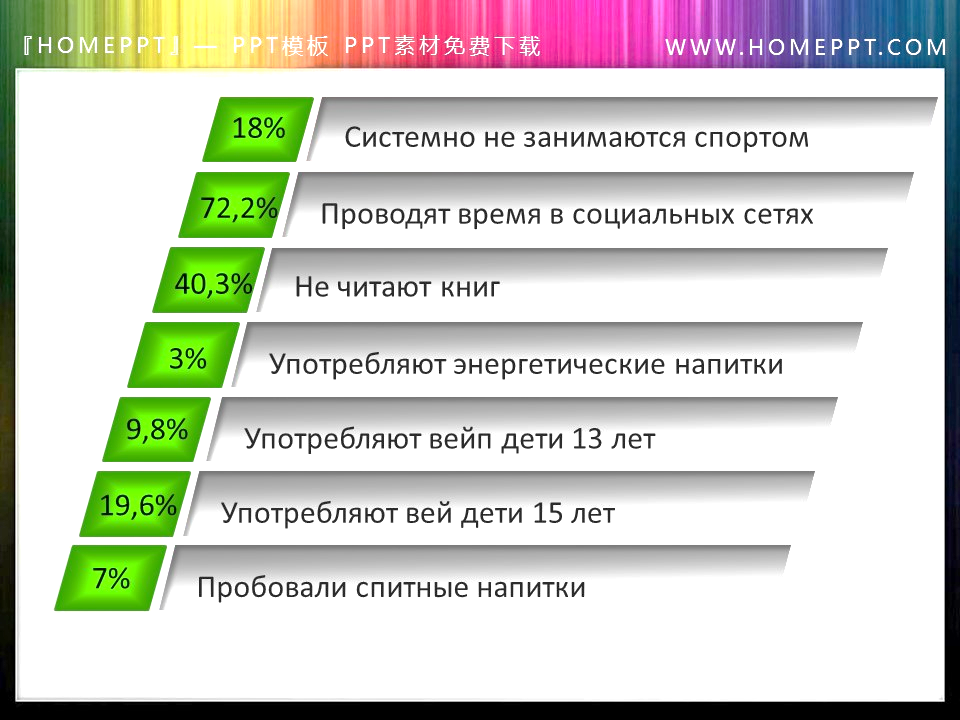 Показатели по сравнению с 2022 годом и 2023 годом (7 месяцев)Парадигма воспитанияЦели и задачи воспитанияЦель воспитания:Вырастить поколение, впитавшее общечеловеческие и национальные ценности.Задачи:Формировать умения и прививать навыки уважения родителей, взрослых, прислушиваться к их назиданиям, ценить семейный лад, достойно исполнять свои обязанности перед семьей.Прививать качества как доброта, честь, совесть, достоинство, ответственность, чувство заботы и справедливости, формировать трудолюбие и правовую культуры.Беречь национальное достояние, уважать казахский язык, национальные символы, сохранять мир, согласие, сплоченность и национальное единство, воспитывать патриотизм и государственность.Ценить здоровье, здоровый образ жизни, чистоту ума и эмоциональную устойчивость.Воспитать бережное отношение к природе, национальному и культурному наследию, экономному и эффективному использованию природных ресурсов.Ожидаемые результаты Умеет уважать своих родителей и взрослых, принимает и понимает свою ответственность перед семьей, ценит значение понятий «шаңырак», «жеті ата», «тектілік», дорожит семейным благополучием. Берет на себя ответственность за свои поступки в семье и школе, верен своему слову, делу, поддерживает младших, почитает старших, бережет и дорожит честью и достоинством, высоко ценит честный труд. Проявляет патриотизм, имеет активную гражданскую позицию, благородство, считает своим долгом верно служить своему народу, защищать независимость государства, целостность страны и земли, знает традиции и сохраняет их. Поддерживает чистоту помыслов и тела, культуру здорового образа жизни, гармонию души. Содержит в чистоте свой дом, двор, город, стремится поддерживать в чистоте общественные места и окружающую среду, с любовью относится к природе, признает и почитает неповторимые черты родного края, уважает национальную культуруЦенности воспитания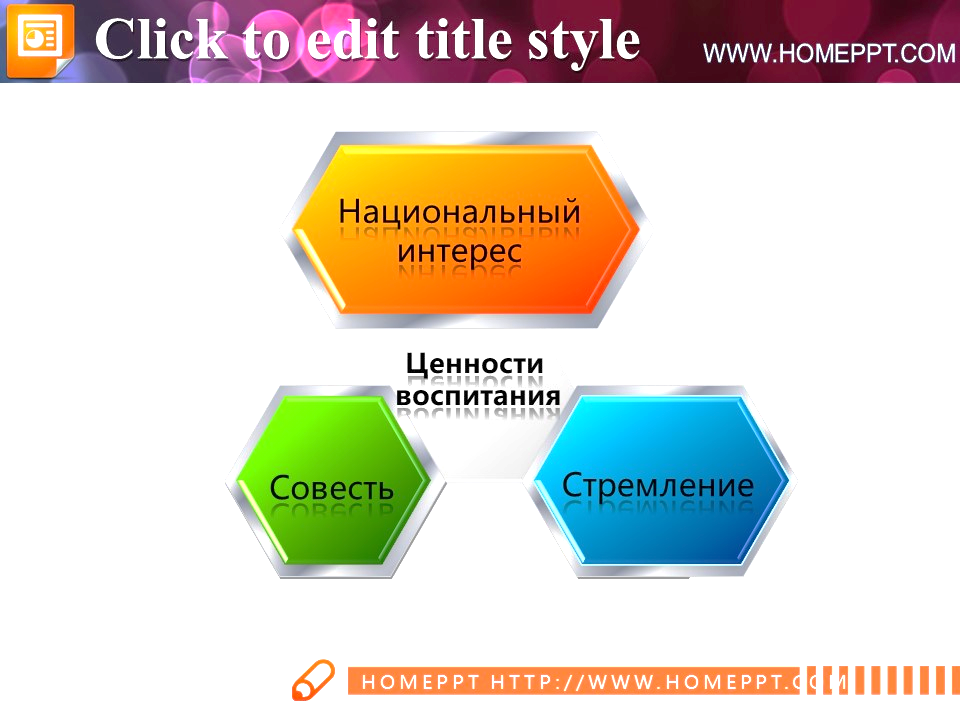 Национальный интерес (государственный)Участие в укреплении государственности КазахстанаГотовность служить национальным интересам КазахстанаАктивно способствовать формированию казахстанского имиджаБережно относиться к национальному наследиюСлужение на благо обществаБыть готовым обеспечить безопасность КазахстанаПрославлять национальную культуруРасширять сферы применения казахского языкаПрославлять национальную культуруПатриот, чувство гордости за свою РодинуУважает государственную символикуЦенит историю страныГордиться национальным наследием и культуройИмеет представление о правовой и экологической культурахСовесть Соблюдать моральные нормы.Поддерживать принцип академической честности.Уважать честный труд.Быть верным своим словам и делам.Заботиться о чести семьи.Уметь принимать решения и формировать чувство ответственности.Проявлять доброту и уважение по отношению к друзьям, одноклассникам, членам семьи.Честно служить народу.Чувствовать себя ответственным перед семьей, классом, школой, обществом, страной.Ценит честность, справедливость и порядочность.Трудолюбивый, сохраняет верность своему слову, ответственный за свои действия и поступки.Он любит и принимает заботу своих родителей.Он уважает своих друзей и одноклассников и умеет им сопереживать.Поддерживает младших и почитает старших.Стремление Имеет стремление к общению, к труду и саморазвитию.Учится критически и творчески мыслить.Продвигать технологические и цифровые навыки.Уметь устанавливать правильные отношения.Уметь развиваться индивидуально и в команде.Желать учиться, познавать и достигать новоеЭффективно планировать время и собственные ресурсы.Быть физически активным.Поддерживает гармонию души и чистоту телаВыявляет свои стремления к обучению, труду и саморазвитиюСохраняет окружающую среду в чистотеИмеет достижения в информационной, медийной и финансовой грамотностиСформированы личностные качества как любознательность, целеустремленность и познавательная активностьНепрерывность воспитанияЧто любит ребенок: ходить, бегать, играть. Главное для ребенка — это игра и он все делает ради игры и играя.Назипа КулжановаВоспитание детей от рождения до 6 лет.Особенности ребенка от рождения до 6 летЭто период, когда родители непосредственно влияют на развитие ребенка. Он особенно жаждет любви своих родителей и склонен узнавать окружающих людей, прикасаясь к ним. Стремится действовать самостоятельно, заинтересован в том, чтобы попробовать что-то новое. Он повторяет то, что видел.Ведущим видом деятельности является игра. Обучение и воспитание детей от 3-х до 6 лет более эффективно проходит через игровую деятельность.Рекомендации:Систематическое использование в качестве средств воспитания детей дошкольного возраста колыбельных и детских песен, стишков, загадок и пословиц, детских поговорок и других примеров устной народной литературы, пригодных для детского языкового общения;Ввести традицию слушать колыбельные (и другие приятные мелодичные песенки для детей) малыш 0-3 лет, а детям старше 3 лет рассказывать сказки, воспевающие добро и порядочность, чтобы они с хорошим настроением засыпали и отдыхали в обеденное время в детском саду;Проведение часов сказок с детьми, языковых проектов и мероприятий как «Бабушкина сказка», «Бал бала»;С учетом возраста, интересов и потребностей детей рекомендуется систематически использовать национальные, спортивные и подвижные игры, детские игры по профессиям.Воспитание детей 6-10 летДети в возрасте 6-10 лет открыты для изучения нового, любопытны и стремятся учиться. Старается правильно выполнять поставленную задачу, любое действие стремится совершать с искренними намерениями, проявляет активность в заботе о животных и природе, склонен проявлять доброту к детям младше его.Ведущим видом деятельности является обучение.Рекомендации: Содержание, формат, художественный стиль, порядок представления воспитательных мероприятий должны соответствовать возрастным и психологическим особенностям, интересам и представлениям современных детей; Обеспечить системность, последовательность, целостность воспитательной работы путем планирования тематических проектов, реализуемых в краткосрочной и долгосрочной перспективе;Использование образцов устной народной литературы, художественных произведений в качестве источника контента для воспитательных мероприятий и проектов.Использование пословиц и табу казахского народа как одного из средств формирования культуры поведения и самоповедения обучающихся начальных классов;Расширить сферу применения национальных игр (проведение «Асык party» өткізу, Хан талапай, Арқкан тартыс, Алтыбақан, Айгөлек, Белдесу, Саққұлақ, Тымпи, Тоғызкұмалақ и др.) как одного из средств, способствующих физическому и интеллектуальному развитию ребенка;Через социальный опыт рекомендуется привлекать людей, животных в благотворительные акции в рамках охраны природы, продвигать их в социальных сетях.Воспитание подростков (11-15 лет)Подростковый возраст — это особый этап в формировании личности ребенка. На этом этапе ребенок особенно стремится показать и проявить себя взрослым, самостоятельным человеком, способным принимать собственные решения. Они подражатели, считают важным мнение своих сверстников и друзей, идут на риск и идут на смелые шаги, их поведение быстро меняется.Ведущая деятельность — это общение.Рекомендации: Определение содержания, формата, художественного стиля, порядка изложения учебных мероприятий и проектов с учетом психологических особенностей и интересов детей подросткового периода и с учетом достижений цифровых технологий; Представление классических произведений искусства и художественной литературы, соответствующих возрастным особенностям; предлагать решения кейс-ситуаций, направленные на обсуждение человеческих качеств и вредных привычек героев прочитанного произведения;Совершать экскурсии по историческим местам и памятникам страны, знакомиться с данными об истории страны и края, посещать театры, музеи, архивы, национальные парки и заповедники, совершать виртуальные путешествия и/или знакомить с достижениями цифровых технологий;Знакомство с жизненными путями и наследием героев, поэтов и народных деятелей, исторических и общественных деятелей; Анализ исторических и документальных фильмов; Поддерживать инициативы обучающихся по популяризации культурного и национального наследия;Разработка проектов по охране природы, предотвращению техногенных катастроф;Привлекать семью к социальному сотрудничеству для реализации проектов;Рекомендуется организовывать мероприятия как «каникулы без гаджетов», чтение, занятия спортом, прогулки на природе и т.д.Воспитание молодежи (15-18 лет)Молодой (старший подростковый) возраст - один из важнейших периодов в жизни человека. Имеет индивидуальное мнение и чувства максимализма, часто принимают быстрые решения. Склонен думать о будущем и принимать самостоятельные решения.Рекомендации: В воспитании молодежи приоритет должен отдаваться почитанию целостности страны и земли, независимости страны, поддержанию высокого достоинства и чести, служению честным трудом, проявлению гражданской активности на благо общества, осознанному пониманию ответственности, воспитанности. на основе здоровья и интеллектуальных ценностей; Вовлечение молодежи в социальные опыты и проекты, направленные на то, чтобы они почувствовали себя важным поколением для будущего страны, повышение их активности в выполнении своего долга перед семьей, долга перед Родиной;Важность возрождения исторического сознания нации, придания особого значения прославлению исторической генеалогии, организации мероприятий, направленных на прославления наследия нашего народа, унаследованного от предков, пробуждение духа молодежи в соблюдении кодекса нации, повышение чувства патриотизма и государственной мудрости;Вовлечение в деятельность, направленную на прославление семейных ценностей, разъяснение ответственности за создание семьи;Рекомендуется участие в мероприятиях, направленных на высокую оценку добросовестного труда, уважения к труду человека, поддержку в определении правильной профессиональной направленности.Пути реализации воспитания (механизмы)Классные часы и социальные проекты/ опытыКлассные часы«Совесть» «Стремление» «Национальный интерес» «Справедливость в нашем обществе» «Доброта в действии» «Ценность доброты» «Честность в повседневной жизни» «Развитие этических ценностей» «Патриотизм и его значение» «Наша гражданская ответственность в обществе» «Трудолюбие и его влияние на успех»«Прославление национального наследия, казахский язык»«Служение общественному благу»«Культура здоровья и правильное питание»«Роль физической активности в здоровом образе жизни»«Вредные привычки и их влияние на здоровье»«Правовая культура и ее значение»«Цифровая грамотность в современном мире»Социальные опыты, Проекты«Еңбеп адал жас өрен»«Жеткіншектің жеті жарғысы»«Балалар кітапханасы»«Ұлттықмектеп лигасы»«Благотворительность»«Протяни руку пожилому»«Чистый двор»«Зеленая школа»«Эковолонтёры»«Экологический мониторинг»«Экологический туризм»«Экономное потребление»«Подари вторсырью вторую жизнь»«Энергосбережение в школе»«На воду тоже есть спрос»«Мастерская рукоделия»«Бизнес в школьных стенах»«Кулинарный проект»«Герои мирного дня»«Искусство и ценности»«Уважение к истории»«Жизненный путь моей семьи»«Тайм-менеджмент и самоорганизация»«Ежедневное здоровое питание»«Избегайте вредных привычек»«Спорт и я»«Безопасность и первая помощь»«Психологическое благополучие и стрессоустойчивость»«Сон и его влияние на здоровье»«Экранная зависимость: современная вредная привычка»«Цифровая гигиена»В работе с проектом важно, чтобы педагог, ведущий проект, поддерживал обучающихся как наставник и консультант на всех этапах работы, доверял их творческим поискам, позволял принимать самостоятельные решения о результатах своей работы.Выбирать предлагаемые темы необходимо с учетом возрастных особенностей обучающихсяОсновы воспитанияНациональный интересНезависимость, суверенитет, территория государства, казахский язык, экономический рост, благосостояние народа, национальная безопасность, патриотическое поколениеНациональное наследиеПриродное наследие, культурное наследие, национальная история, историческая память, этносоциальные отношения, народное хозяйство, духовная жизнь.Национальная культураНародная литература, сказки, былины, песни про батыров, сказки, легенды, танцы, народные игры, национальные блюда, народные промыслы, народное искусство и традиции, обычаи, обряды и слова назидания в воспитании девочек и юношей.Казахстан - страна батыров, защищавших казахские земли, биев, мудрецов, мыслителей, просветителей, лидеров, ораторов, национальных интеллигентов.Исторические местаСыганак, Отырар, Сарайшик, Акмешит, крепость Есик, города Великого шелкового пути, степь Сарыарка, Байконур, мавзолей Алаша хана, мавзолей Джоши хана, мавзолей Арыстанбаб, мавзолей Ходжи Ахмета Яссауи, мавзолей Айша биби, Коркыт ата, Бекет ата, музеи Абая, Шакарима, Мухтара, Магжана, Сакена и др.Природное наследиеБаянаул, Заилийский Алатау, Алтынемель, Бурабай, Каркаралы, Катонкарагай, Шарынское ущелье, Сайрам-Огем, Кольсай, Джунгарский Алатау, Тарбагатай, Улытау, Аксу-Жабагылы, Наурызым, Барсакельмес, Коргалжын, Маркаколь, Устирт, Западный Алтай, Маркаколь, Алаколь, Каратау.Наследие кочевой цивилизацииБотайское городище, Тамбалы, «Золотой человек», Домбыра, Юрта, Кобыз, Бесик, Этноаулы и центры.Казахстан - родина тюльпанов и яблок.Целевые индикаторыСодержаниеобразованияНарратив/идеологемаСоциальныепрактики/проектыПотенциал «Soft power» (спорт, культура, искусство)Совместные мероприятия с государственными органамиДополнительное образование: клуб, секция, курсыФакультативыИнтеллектуальные,Культурно-творческие,спортивныемероприятияСовместные занятия с родителями2023202420252026Доля детей, занимающихся спортом82%84%87%90%Доля обучающихся, вовлеченных в организованную общественную деятельность, в том числе через ученическое самоуправление и дебатное движение с целью повышения уровня гражданственности и патриотизма35%40%45%50%Доля обучающихся, читающих книги59,7%65%75%80%Доля участия в социальных проектах20%25%30%35%Участие в мероприятиях «Личная безопасность», «Антибуллинговая культура»50%35%75%85%